BOROUGH OF WALLINGTONSHADE TREE COMMISSIONTuesday — February 27, 2024 recheduled from 2-13-20246:00 PM AT THE WALLINGTON CIVIC CENTER, 24 UNION BLVD.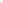 AGENDAFlag SaluteMeeting called to order by President C.PaImer with the following statement:"This meeting is being held in compliance with the Open Public Meeting Law in that the requirements of the Law have been met by the Annual Meeting Notice being forwarded to The Record and posted in the Municipal Building of the Borough"Roll Call: C. Palmer, D.Chirlo, M. Chirlo, K. Zupanovich R. Dynes – AYE Liaison: B. Balik3.	Hearing of CitizensMotion to Open the Meeting to the Hearing of Citizens by CP - Seconded by DCC. Palmer, D. Chirlo, M.Chirlo, K Zupanovich- AYE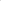 Motion to Close the Meeting to the Hearing of Citizens by MC - Seconded by DC              C. Palmer, D. Chirlo, M.Chirlo, K Zupanovich – AYE4.	Approval of Minutes 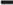 12-21-2023 Motion by DC Seconded by MC C. Palmer, D. Chirlo, M.ChirIo, K. Zupanovich - AYE5.	Communications  147 Alden St — tree removal due to roots uplifting sidewalk — removal by resident received signed letter.County contract received re: tree removal on county roads in our borough.FROM: Karen ZupanovichRE: Budget Status Report — No report as of yet.6.	Old Business  New Business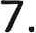 8.	AdjournmentMotion to adjourn at  6:30 pm  by  CP Seconded by DCC. Palmer, D. Chirlo, M.Chirlo, K Zupanovich -